แบบสรุปผลการประเมินผู้บริหารท้องถิ่น 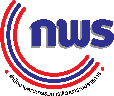 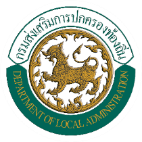 จังหวัด.................................................................... รอบการประเมินที่ ๑ (๑ ตุลาคม ...... – 31 มีนาคม ......) รอบการประเมินที่ ๒ (๑ เมษายน ...... – 30 กันยายน ......)ชื่อ – สกุลตำแหน่ง/หน่วยงานประเด็นการประเมินผลคะแนนการประเมินตนเองความเห็นของคณะทำงานกลั่นกรองฯ จังหวัด...............................................จังหวัด...............................................จังหวัด...............................................จังหวัด...............................................นาย..............................................นายกองค์การบริหาร
ส่วนจังหวัด.......................................(๑) การลดพลังงาน(๒) การลดกระดาษ(๓) การประหยัดงบประมาณ(๔) การกำกับดูแลการทุจริต(5) วิสัยทัศน์ (6) การบริหารงานในองค์การที่ริเริ่มแก้ไขข้อบกพร่อง(7) การส่งเสริมการใช้ดิจิทัลและขีดความสามารถที่มีอยู่และพัฒนาขึ้น(8) การสร้างคุณธรรมจริยธรรมในองค์การ (9) การเสริมสร้างขวัญกำลังใจ/การดูแลเอาใจใส่ผู้ใต้บังคับบัญชา (10) การบูรณาการความร่วมมือระหว่างหน่วยงาน รวมรวมอำเภอ.........................................................อำเภอ.........................................................อำเภอ.........................................................อำเภอ.........................................................1. นาย..............................................นายกเทศมนตรีนครเทศบาลนคร.....................................(๑) การลดพลังงาน(๒) การลดกระดาษ(๓) การประหยัดงบประมาณ(๔) การกำกับดูแลการทุจริต(5) วิสัยทัศน์ (6) การบริหารงานในองค์การที่ริเริ่มแก้ไขข้อบกพร่อง(7) การส่งเสริมการใช้ดิจิทัลและขีดความสามารถที่มีอยู่และพัฒนาขึ้น(8) การสร้างคุณธรรมจริยธรรมในองค์การ (9) การเสริมสร้างขวัญกำลังใจ/การดูแลเอาใจใส่ผู้ใต้บังคับบัญชา (10) การบูรณาการความร่วมมือระหว่างหน่วยงาน รวมรวม2. นาย..............................................นายกเทศมนตรีเมืองเทศบาลเมือง....................................(๑) การลดพลังงาน(๒) การลดกระดาษ(๓) การประหยัดงบประมาณ(๔) การกำกับดูแลการทุจริต(5) วิสัยทัศน์ (6) การบริหารงานในองค์การที่ริเริ่มแก้ไขข้อบกพร่อง(7) การส่งเสริมการใช้ดิจิทัลและขีดความสามารถที่มีอยู่และพัฒนาขึ้น(8) การสร้างคุณธรรมจริยธรรมในองค์การ (9) การเสริมสร้างขวัญกำลังใจ/การดูแลเอาใจใส่ผู้ใต้บังคับบัญชา (10) การบูรณาการความร่วมมือระหว่างหน่วยงาน รวมรวม3. นาย..............................................นายกเทศมนตรีตำบลเทศบาลตำบล...................................(๑) การลดพลังงาน(๒) การลดกระดาษ(๓) การประหยัดงบประมาณ(๔) การกำกับดูแลการทุจริต(5) วิสัยทัศน์ (6) การบริหารงานในองค์การที่ริเริ่มแก้ไขข้อบกพร่อง(7) การส่งเสริมการใช้ดิจิทัลและขีดความสามารถที่มีอยู่และพัฒนาขึ้น(8) การสร้างคุณธรรมจริยธรรมในองค์การ (9) การเสริมสร้างขวัญกำลังใจ/การดูแลเอาใจใส่ผู้ใต้บังคับบัญชา (10) การบูรณาการความร่วมมือระหว่างหน่วยงาน รวมรวม4. นาย..............................................นายกองค์การบริหารส่วนตำบล..........................................................(๑) การลดพลังงาน(๒) การลดกระดาษ(๓) การประหยัดงบประมาณ(๔) การกำกับดูแลการทุจริต(5) วิสัยทัศน์ (6) การบริหารงานในองค์การที่ริเริ่มแก้ไขข้อบกพร่อง(7) การส่งเสริมการใช้ดิจิทัลและขีดความสามารถที่มีอยู่และพัฒนาขึ้น(8) การสร้างคุณธรรมจริยธรรมในองค์การ (9) การเสริมสร้างขวัญกำลังใจ/การดูแลเอาใจใส่ผู้ใต้บังคับบัญชา (10) การบูรณาการความร่วมมือระหว่างหน่วยงาน รวมรวม